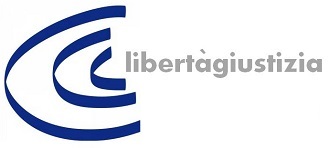 Circolo di GenovaScuola residenzialeCastelvecchio di Rocca Barbena - 16/17 settembre 2017PAESAGGIO e SVILUPPO LOCALEPER LA RINASCITA DELLE AREE INTERNEMODULO DI ISCRIZIONENome …………………………	Cognome………………………………Indirizzo postale…………………	email ……………………..tel.      ………………Intende partecipare alla Scuola  PAESAGGIO e SVILUPPO LOCALEPER LA RINASCITA DELLE AREE INTERNEIndicare l’ opzione scelta ( porre una X a fianco della scelta )Iscrizione 	( obbligatoria )							euro 100Pranzo sabato 16 settembre							euro   15Cena sabato 16 settembre								euro   20Pranzo domenica 17 settembre							euro   15Pernottamento e prima colazione 	opzione 1				euro   70Pernottamento e prima colazione 	opzione 2				euro   50Inviare l’ iscrizione tramite e mail all’indirizzo scuolalibertaegiustiziagenova@gmail.com compilando il presente modulo . Verrà data conferma con le indicazioni per versare la quota di iscrizione.Le iscrizioni si chiudono il 31 agosto 2017        Numero max. partecipanti 30SEGRETERIA ORGANIZZATIVAIvana Canevarollo  	cell. 349.2367552 – email ivana.canevarollo@alice.itEnrica Nenci		cell. 329.2120893  - email enrica.nenci@gmail.com